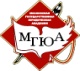 Министерство образования и науки Российской Федерациифедеральное государственное бюджетное образовательное учреждение высшего образованияУниверситет имени О.Е. Кутафина (МГЮА)Оренбургский институт (филиал) ПРОГРАММАПРОХОЖДЕНИЯ учебной ПРАКТИКИ (М3.У.1)Направление подготовки - 030900.68 (40.04.01) Юриспруденция
Квалификация (степень) выпускника - магистр	Образовательная программа «Процессуальные и криминалистические                    аспекты доказывания в современном уголовном процессе»Формы обучения: очная, заочная Оренбург – 2017Составитель: к.ю.н., доцент                           А.А. ШамардинРецензент к.ю.н., доцент 	                               Д.П. Великий	Программа обсуждена и одобрена на заседании кафедры Уголовно-процессуального права и криминалистики Оренбургского института (филиала) Университета имени О.Е. Кутафина (МГЮА) 20.10.2017 г.Учебная практика организуется и проводится в Оренбургском институте (филиале) Университета имени О.Е. Кутафина в соответствии с Федеральным государственным образовательным стандартом высшего профессионального образования для подготовки магистров по направлению 030900.68 (40.04.01) «Юриспруденция», утвержденного приказом Министерства образования и науки Российской Федерации 14 декабря 2010 года №1763., Положением о порядке проведения практики обучающихся по образовательным программам высшего образования - программам магистратуры федерального государственного бюджетного образовательного учреждения высшего образования «Московский государственный юридический университет имени                                   О.Е. Кутафина (МГЮА)», утвержденном Приказом ректора Университета от 18 октября 2017 г. №402,  а также настоящей программой.1. ОБЩАЯ ХАРАКТЕРИСТИКА И СПОСОБЫ ПРОВЕДЕНИЯ      УЧЕБНОЙ ПРАКТИКИУчебная практика является практикой по получению первичных профессиональных умений и опыта профессиональной деятельности, в том числе овладению навыками применения методов научного исследования в профессиональной юридической деятельности как в рамках научно-исследовательских проектов, так и в ходе повседневной деятельности при разработке правовых вопросов по конкретным делам.Целью учебной практики является получение студентами первичных навыков профессиональной деятельности, профессионально-компетентностная подготовка обучающихся к самостоятельной работе посредством приобретения в зависимости от образовательной программы магистратуры и ее направленности (профиля) специальных профессиональных навыков, а также получение новых, расширения и углубления имеющихся знаний, умений и навыков, необходимых для самостоятельного выполнения задач независимо от уровня сложности применительно к конкретной профессии или виду (видам) профессиональной деятельности, на которую (которые) направлена образовательная программа, а также формирования у обучающихся иных компетенций, необходимых для успешного социального взаимодействия, самоорганизации и самоуправления.Задачами учебной практики являются:- приобретение опыта профессиональной деятельности в соответствии с направленностью (профилем) программы магистратуры;- развитие у обучающихся способностей самостоятельно и качественно выполнять практические задачи в сфере профессиональной деятельности.- овладение обучающимися навыками организации и проведения научных исследований в профессиональной деятельности;- приобретение обучающимися навыков ведения индивидуальной и коллективной научно-исследовательской работы;- повышение мотивации к профессиональному самосовершенствованию.Формы проведения. Учебная практика может проводиться как непрерывно, так и путем чередования или параллельно с учебными аудиторными занятиями при условии обеспечения связи между теоретическим обучением и содержанием практики. Учебная рассредоточенная практика проводится параллельно с учебными аудиторными занятиями в течение учебного года и предусматривает проведение практических занятий с обучающимися в  Университете и (или) во внешних организациях.Место прохождения практики определяется по согласованию с руководителем практики - научным руководителем обучающегося с учетом избранного направления научного исследования и темы выпускной квалификационной работы. Местом проведения практики могут быть профильные организации: суды общей юрисдикции, органы предварительного расследования, органы прокуратуры, адвокатские образования, деятельность которых соответствует направленности (профилю) программы магистратуры и позволяет выполнить обучающемуся программу практики и индивидуальное задание руководителя практики от Университета. Практика может проводиться как в профильных организациях, территориально расположенных в г. Оренбурге (стационарная) так и в территориальных и иных подразделениях указанных организаций, расположенных в населённых пунктах Оренбургской области, а также в других субъектах Российской Федерации (выездная). При наличии сходства правовой системы Российской Федерации с правовой системой зарубежного государства, практика может проводиться в профильных организациях зарубежного государства, осуществляющих аналогичные функции, по согласованию с руководителем практики. Также учебная практика может проводиться на базе учебных площадок кафедр. Для обучающихся с ограниченными возможностями здоровья допускается прохождение практики в форме сбора материалов в библиотечных фондах. Характеристику о прохождении практики обучающемуся в этом случае выдает руководитель практики от Университета.Выбор места практики согласовывается обучающимся с руководителем практики от Университета и оформляется соответствующим заявлением. Место проведения практики указывается в приказе о направлении обучающегося на практику.Обучающиеся, совмещающие обучение с трудовой деятельностью, вправе проходить учебную практику по месту трудовой деятельности, если профессиональная деятельность, осуществляемая ими, соответствует требованиям к содержанию практики и позволяет выполнить индивидуальное задание руководителя практики от Университета. Если непосредственная профессиональная деятельность обучающегося, совмещающего обучение с трудовой деятельностью, не соответствует требованиям к содержанию практики, он вправе проходить практику в организации по месту своей работы в тех подразделениях организации, деятельность которых позволяет выполнить индивидуальное задание руководителя практики от Университета.Прохождение практики по месту профессиональной деятельности согласовывается с руководителем практики и оформляется заявлением2. ПЛАНИРУЕМЫЕ РЕЗУЛЬТАТЫ ОБУЧЕНИЯ ПРИ                                ПРОХОЖДЕНИИ ПРАКТИКИ, СООТНЕСЁННЫЕ С                                    ПЛАНИРУЕМЫМИ РЕЗУЛЬТАТАМИ ОСВОЕНИЯ                                           ОБРАЗОВАТЕЛЬНОЙ ПРОГРАММЫ3. МЕСТО УЧЕБНОЙ ПРАКТИКИ В СТРУКТУРЕ     ОБРАЗОВАТЕЛЬНОЙ ПРОГРАММЫПрактика - вид учебных занятий, осуществляемых в соответствии с направленностью (профилем) магистерской программы, непосредственно ориентированных на профессионально-практическую подготовку обучающихся, формирование и развитие практических навыков, компетенций в процессе выполнения определенных видов работ, связанных с будущей профессиональной деятельностью.Практика дает возможность расширения и (или) углубления знаний, умений, навыков и компетенций, определяемых содержанием базовых (обязательных) и вариативных (профильных) дисциплин (модулей), позволяет обучающемуся получить углубленные знания, навыки и компетенции для успешной профессиональной.Практика обучающихся Университета является обязательной составной частью образовательных программ высшего образования - программ магистратуры, реализуемых в Университете.Учебная практика базируется на предварительном освоении таких учебных дисциплин бакалавриата как «Судоустройство и правоохранительные органы», «Уголовное право», «Уголовный процесс»,  а также дисциплин магистратуры, предшествующих проведению практики что, в свою очередь, служит основой для прохождения обучающимся государственной итоговой аттестации. Обучающийся, направляемый для прохождения учебной практики в должен обладать знаниями по организации суда, органов прокуратуры и предварительного расследования в РФ,  квалификации преступлений, организации и порядку проведения предварительного расследования и др.	Логическая и содержательно-методическая связь учебной практики с другими частями образовательной программы проявляется в углубленном ознакомлении с деятельностью  профильных организаций. 4. ОБЪЁМ  и продолжительность практикиОбъём учебной практики составляет 9 зачётных единиц, а ее продолжительность определяется рабочими учебными планами, календарным учебным графиком и составляет, как правило, для непрерывной формы - 6 недель, для рассредоточенной формы – в течение учебного года, параллельно с учебными аудиторными занятиями (324 академических часа).5. СТРУКТУРА И СОДЕРЖАНИЕ УЧЕБНОЙ       ПРАКТИКИ 	До начала практики руководитель практики от Университета проводит консультации по вопросам прохождения практики, на которых конкретизирует задачи практики, разъясняет пути их достижения с учетом выбранного места прохождения практики, разъясняет требования к заполнению дневника, написанию и содержанию отчета, а также выдает индивидуальное задание с учетом избранного направления научного исследования и темы выпускной квалификационной работы. После этого обучающимся перед прохождением практики инспектором выдаются направление и дневник практики. Направления на практику и дневник выдаются обучающемуся после того, как он ознакомится с программой практики и пройдет консультацию с преподавателем - руководителем практики, о чем делается отметка в дневнике прохождения практики.	Обучающийся обязан ежедневно (кроме выходных и праздничных дней) посещать место практики, подчиняться графику работы организации, являющейся местом практики. Во время прохождения практики обучающийся обязан подчиняться правилам внутреннего распорядка, нормам по охране труда, соблюдать трудовую дисциплину, своевременно и тщательно выполнять указания руководителя практики по месту ее прохождения. В случае необходимости по требованию руководителя практики обучающийся даёт подписку о неразглашении данных предварительного расследования.	При прохождении практики обучающийся должен изучить основные этапы и формы деятельности профильной организации, присутствовать с разрешения руководителя при производстве процессуальных действий и оказывать необходимое содействие в работе, выполнять поручения руководителя.	Обучающийся при прохождении практики готовит проекты процессуальных решений, принимаемых на различных стадиях уголовного судопроизводства, а также проекты ходатайств, представлений и иных юридически значимых документов, выполняет индивидуальное задание для прохождения практики.	По итогам прохождения практики обучающийся получает характеристику с места практики и формирует отчётные материалы в соответствии с программой практики и индивидуальным заданием руководителя практики.	После получения письменной рецензии на отчет от руководителя практики, обучающийся устраняет ошибки и замечания, содержащиеся в отчёте, готовит ответы на вопросы, поставленные в рецензии, защищает отчёт.6. ФОРМЫ ОТЧЕТНОСТИ	По итогам прохождения практики обучающийся обязан представить:	1. Характеристику на бланке организации, подписанную руководителем практики по месту её прохождения и заверенную печатью учреждения. 	В характеристике указывается фамилия, имя, отчество обучающегося, место и сроки прохождения практики. Также в характеристике должны быть отражены:	- полнота и качество выполнения программы практики, отношение обучающегося к выполнению заданий, полученных в период практики, оценка результатов практики;	- проявленные обучающимся профессиональные и личные качества;	- выводы о профессиональной пригодности обучающегося.2. Отчётные материалы:2.1. Дневник практики, в котором указывается дата и краткое описание выполняемых работ. Записи в дневнике производятся обучающимся ежедневно и заверяются печатью и подписью руководителя практики по месту ее прохождения за каждый день практики.2.2. Отчет о прохождении практике в форме эссе, котором отражаются:	- место и время прохождения практики;        -	план практики, составленный вместе с руководителем по месту практики;	- описание выполненной работы; 	- содержание наиболее интересных дел и материалов, изученных обучающимся в процессе практики;	- содержание процессуальных действий, при производстве которых присутствовал обучающийся;        - затруднения и сложные вопросы, возникшие при изучении конкретных дел и материалов;        - предложения по совершенствованию организации и деятельности органов предварительного расследования, прокуратуры и суда, уголовно-процессуального и уголовного законодательства;        - результаты выполнения индивидуального задания, которые могут быть отражены в форме таблицы, приложенной к отчету (содержащей, к примеру, результаты обобщения по определённым критериям).	Отчет должен являться самостоятельной творческой работой, он должен описывать увиденное на практике и не может быть повторением дневника или пересказом программы практики, текста учебников и положений нормативных актов. Объём отчета - 10-12 страниц (формат А4, шрифт - Times New Roman, размер 14, междустрочный интервал - полуторный). Текст печатается на одной стороне листа.Отчетные материалы и характеристика регистрируются инспектором  и передаются для проверки руководителю практики от Университета. Обучающийся, чьи отчетные материалы или характеристика оформлены неполно или небрежно, к защите  практики не допускаются.	Представленные обучающимся характеристика и отчетные материалы практики передаются преподавателю - руководителю практики для рецензирования и оценки ее результатов. При положительной рецензии обучающийся допускается к защите отчета о практике.Во время защиты обучающийся должен ответить на вопросы, поставленные преподавателем в рецензии.          7. ОЦЕНОЧНЫЕ МАТЕРИАЛЫОценочные материалы для проведения промежуточной аттестации по учебной практике предназначены для аттестации обучающихся на соответствие их персональных достижений запланированным результатам обучения при прохождении практики, соотнесённых с планируемыми результатами освоения образовательной программы. Вопросы при рецензировании отчётаПри рецензировании отчета преподаватель ставит обучающемуся вопросы с учетом места прохождения практики, ее содержания и темы выпускной квалификационной работы. Вопросы должны носить аналитический характер и должны быть поставлены таким  образом, чтобы ответы на них позволили уяснить достигнуты ли обучающимся цель и задачи практики. Примеры вопросов:Раскройте структура районного суда. Расскажите  о порядке ведения делопроизводства в судах общей юрисдикции. Назовите полномочия председателя районного суда. Раскройте структуру органа предварительного расследования – места прохождения практики.Перечислите основные нормативно-правовые акты, регламентирующие деятельность профильной организации – места прохождения практики.Назовите полномочия следователя.Как осуществляется процессуальное взаимодействие следователя и руководителя следственного органа?Раскройте содержание процессуально-правового статуса дознаватель.Проанализируйте прокурорский надзор за предварительным следствием и за дознанием и найдите сходство и различия полномочий прокурора по надзору за указанными формами предварительного расследования.Дайте понятие и назовите признаки прокурорского надзора.Дайте характеристику отраслям прокурорского надзора.Перечислите полномочия прокурора по надзору за соблюдением прав и свобод человека.Назовите акты прокурорского реагирования, выносимые прокурором в рамках общего надзора.Раскройте полномочия прокурора в гражданском и арбитражном судопроизводстве.Индивидуальное задание на учебную практику	Руководителем практики от Университета на собеседовании формулируется индивидуальное задание на практику исходя из сферы научных и практических интересов обучающегося и темы его выпускной квалификационной работы. Примеры индивидуальных заданий:Изучите одно уголовное, гражданское или административное дело, прошедшее несколько судебных инстанций. Письменно укажите, какой суд и какое структурное подразделение этого суда выступал(о) в качестве той или иной инстанции. Изготовьте протокол судебного заседания по гражданскому, уголовному или административному делу, на котором вы присутствовали полностью. Перед изготовлением протокола проконсультируйтесь с секретарём судебного заседания.Изучите полномочия прокурора в гражданском судопроизводстве. В каких случаях участие прокурора обязательно? Выполните короткое эссе на данную тему с использованием материалов практики.Проанализируйте надзорное производство прокурора и выявите, к какой отрасли надзора относится деятельность прокурора в данном случае, какие полномочия были им реализованы и какие акты прокурорского реагирования вынесены? Составьте план расследования  по уголовному делу, изученному в ходе прохождения практики.Проанализируйте адвокатское производство по уголовному делу. Какие полномочия, предусмотренные УПК РФ и ФЗ об адвокатской деятельности и адвокатуре были реализованы адвокатом по данному делу?Критерии оценки 8. ПЕРЕЧЕНЬ УЧЕБНОЙ ЛИТЕРАТУРЫ, РЕСУРСОВ СЕТИ      ИНТЕРНЕТ  И ИНФОРМАЦИОННЫХ ТЕХНОЛОГИЙОсновная литература	Уголовный процесс. Учебник для бакалавров. Отв. ред. Л.А. Воскобитова. М., 2013 г.Дополнительная литература	Доказывание и принятие решений в состязательном уголовном судопроизводстве : монография / отв. ред. Л. Н. Масленникова. — М. : Норма: ИНФРА М, 2017.Лупинская П.А. Уголовно-процессуальные решения: теория, законодательство, практика. 2-е изд., перераб. и доп. - М.: Норма, Инфра-М, 2010.Уголовно-процессуальное право Российской Федерации: учебник / отв. ред. П.А. Лупинская. 2-е изд., перераб. и доп. - М.: Норма, 2009..Ресурсы сети интернет	Верховный Суд РФ - http://www.vsrf.ru.Оренбургский областной суд -	http://oblsud.orb.sudrf.ru.Следственное управление Следственного комитета РФ по Оренбургской области – http://oren.sledcom.ru.	Генеральной прокуратура РФ - https://genproc.gov.ru.Прокуратура Оренбургской области - http://www.orenprok.ru. Интернет-версия ИПС «Консультант Плюс» - http://www.consultant.ru. Информационно-справочные системы	ИПС «Консультант Плюс»	ИПС «Гарант».9. МАТЕРИАЛЬНО-ТЕХНИЧЕСКАЯ БАЗАКонсультации с обучающимся перед началом учебной практики, после прохождения учебной практики, защита отчёта по учебной практике проводятся в учебных аудиториях по адресу: г. Оренбург, ул. Комсомольская, 50, согласно утверждённому расписанию. Практика проводится согласно заключённым договорам на базе профильных организаций: в судах общей юрисдикции Оренбургской области и других субъектов Российской Федерации, военных судах, судебных участках мировых судей, Оренбургском областном суде; в прокуратуре Оренбургской области, прокураторах городов и районов Оренбургской области, специализированных прокуратурах;в Следственном управлении Следственного комитета РФ по Оренбургской области (в территориальных подразделениях); в подразделениях следствия и дознания УМВД по Оренбургской области;в подразделениях следствия и дознания УФСБ по Оренбургской области;в подразделениях дознания органов исполнительной власти;в органах предварительного расследования других субъектов РФ, а также в подразделениях следствия и дознания, либо подразделениях, выполняющих аналогичные функции в зарубежных странах;на базе учебной площадки кафедры уголовно-процессуального права и криминалистики в Следственном управлении Следственного комитета Российской Федерации по Оренбургской области;в адвокатских образованиях на территории Оренбургской области и других субъектов РФ.	При подготовке отчётных материалов и подготовке к защите обучающийся может использовать компьютерную технику с доступом в интернет, ЭБС.ПРИЛОЖЕНИЯПриложение 1.Дневник практики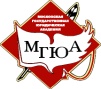 Министерство образования и науки Российской Федерациифедеральное государственное бюджетное образовательное учреждение высшего образования«Московский государственный юридический университет имени О.Е. Кутафина»Университет имени О.Е. Кутафина (МГЮА)Оренбургский институт (филиал)ДНЕВНИКПРОХОЖДЕНИЯУЧЕБНОЙ ПРАКТИКИПутевкаФамилия ____________________________________________________________Имя, отчество_________________________________________________________Курс_________________________________________________________________Место практики:______________________________________________________Срок прохождения: с «_____»__________  по  «_____»_______________20____ г.Место практики:______________________________________________________Срок прохождения: с «_____»__________  по  «_____»___________20____ г. Руководитель практики от кафедры______________________________________Дата проведения консультации  «_____»_______________20____г.Подпись о проведении консультации  ___________________________________Заведующий отделением ________________________________________________М.П.			   Прохождение практикиУчебную практику проходил в_________________________________________________________________________________________________________________расположенной по адресу:_________________________________________________Руководитель практики в организации (указать полные ФИО, должность, рабочий телефон)______________________________________________________________Срок прохождения: с «_____»__________  по  «_____»___________20____ г.Подпись руководителя практики в организации ___________________________М.П.Учебную практику проходил в_________________________________________________________________________________________________________________расположенной по адресу:_________________________________________________Руководитель практики в организации (указать полные ФИО, должность, рабочий телефон)______________________________________________________________Срок прохождения: с «_____»__________  по  «_____»___________20____ г.Подпись руководителя практики в организации ___________________________М.П.Приложение 2.Направление на практикуМинистерство образования и науки Российской Федерациифедеральное государственное бюджетное образовательное учреждение высшего образованияУниверситет имени О.Е. Кутафина (МГЮА)Оренбургский институт (филиал) НАПРАВЛЕНИЕ  НА УЧЕБНУЮ  ПРАКТИКУ«_____»______________201___ г.			              			           №________						_________________________________________________						_________________________________________________	В соответствии с учебным планом по направлению подготовки 030900.68 Юриспруденция (уровень магистратуры) Оренбургский институт (филиал) «Московского государственного юридического  университета  им. О.Е. Кутафина  (МГЮА)»  направляет  к  Вам  обучающегося _____ курса ______________________________________ для  прохождения учебной  практики  с «____»_____________   по  «_____»______________ 201__ г.	Прошу Вас назначить руководителя практики обучающемуся и обеспечить повседневное руководство и контроль за ее прохождением.Заместитель директора											____________Приложение 3.Образец оформления индивидуального задания на практикуИндивидуальное задание  Ф.И.О. обучающегося __________________Вид практики учебнаяМесто прохождения ___________________________________________Период прохождения __________________________________________Суть индивидуального задания:________________________________________________________________________________________________________________________________________________________________________________________________________________________________________________________________________________________________________________________________________________________________________________________________________________________________________________________________________________________________________________________________________________________________________________________________________________________________________________________________________________ .Критерии выполнения:________________________________________________________________________________________________________________________________________________________________________________________________________________________________________________________________________________________________________________________________________________________________________________________________________Задание получил обучающийся ________________________________________Задание выдал руководитель от Университета __________________________Задание согласовано с руководителем от профильной организации (места практики ______________________________________________________Приложение 4. Образец титульного листа отчета о практикеМинистерство образования и науки Российской Федерациифедеральное государственное бюджетное образовательное учреждениевысшего образованияУниверситет имени О.Е. Кутафина (МГЮА)Оренбургский институт (филиал) Кафедра уголовно-процессуального права и криминалистикиИванов Петр Иванович ОТЧЕТ о прохождении учебной практикистудента(ки) ___ курса очной (или заочной) формы обученияРуководитель от Университета:_____________________________(ученая степень, звание, фамилия)Дата сдачи: ___________________________________Дата и результат рецензирования:	 ________________Дата защиты: _________________________________Оценка: ______________________________________Оренбург - 20__«Московский государственный юридический университет имени О.Е. Кутафина (МГЮА)»Код формируемой компетенцииРезультат освоения                  образовательной                         программыПланируемый                                результат обученияОК-5компетентное использование на практике приобретенных умений и навыков в организации исследовательских работ, в управлении коллективомумение эффективно организовывать научные исследования и управлять работой коллективаПК-2способность квалифицированно применять нормативные правовые акты в конкретных сферах юридической деятельности, реализовывать нормы материального и процессуального права в профессиональной деятельностиумение профессионально применять нормы уголовного и уголовно-процессуального права, формулировать и выносить процессуальные акты (решения), отвечающие требованиях законности и обоснованностиПК-7способность квалифицированно толковать нормативные правовые актыналичие сформированных навыков по профессиональному толкованию уголовного и уголовно-процессуального закона в соответствии с его «буквой» и «духом»Этапы практикиТрудоёмкость                          (в академич.                  часах)Формы текущего контроляПодготовительный этапВыбор места практики, консультация по задачам практики и ожидаемым результатам, получение индивидуального задания и направления на практику.2Консультирование руководителем практики от Университета.Основной этапДеятельность обучающегося по месту прохождения практики, участие в процессуальных действиях, составление проектов документов, выполнение индивидуального задания.310Составление плана практики и контроль со стороны руководителя практики по месту её прохождения.Координация и контроль процесса прохождения практики со стороны руководителя от Университета.Аналитический этапПодготовка отчёта по практике, самостоятельная работа по отбору, анализу, оценке и систематизации отчётных материалов.10Собеседование с руководителем практики от Университета.Заключительный этапПодготовка к защите, анализ рецензии руководителя практики и защита отчётных материалов.2Письменное рецензировании отчётных материалов, устная защита отчётных материалов.ЗачтеноОбучающимся подготовлены и своевременно в соответствии с установленными требованиями представлены характеристика и отчётные материалы о прохождении практики. Дневник заполнен, отражены все дни прохождения практики, эссе выполнено самостоятельно, в тексте отсутствуют заимствования, проекты процессуальных документов представлены в полном объёме, выполнены правильно или с незначительными неточностями. Выполнено индивидуальное задание на практику. На защите обучающийся свободно беседует с преподавателем по тематике предложенных вопросов и дает аргументированные ответы.Не зачтеноОтчет не подготовлен или подготовлен с существенными недочетами. Дневник заполнен с нарушениями и (или) отражает ход практики не в полном объёме. Эссе выполнено с заимствованиями, существенными ошибками, имеются ссылки на отменённые нормы законодательства или подзаконных актов. Эссе не носит творческого характера, не содержит анализа увиденного на практике. Индивидуальное задание не выполнено или выполнено в неполном объёме или с существенными ошибками. Обучающийся не владеет материалом и не может аргументированно ответить на поставленные вопросы.Месяц и числоКраткое содержание выполненных работПодпись               руководителя и печать            «Московский государственный юридический университет имени О.Е. Кутафина (МГЮА)»  «Московский государственный юридический университет имени О.Е. Кутафина (МГЮА)»